Austrittserklärung aus der Feuerwehr Unstruttal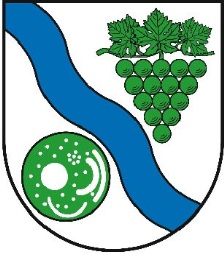 Ortsfeuerwehr ……………………………….                                                                                                                                                                                                                                 Verbandsgemeinde Unstruttal                                                                                                                                                                                                                                Markt 1							 	                                 06632 FreyburgFamilienname: 	___________________ Vorname: ___________________Geburtstag: 		____.____.________Anschrift:		_____________________________________________Telefon:		________________________________Austritt aus… Kinderfeuerwehr 			 Jugendfeuerwehr 		per sofort		zum…………………………Gründe:	Wohnortwechsel	Ausbildunganderer Verein/ andere Interessenkeine Lust mehrkein Interesse an Übernahme in die JugendfeuerwehrSonstiges ……………………………………………….Wechsel in eine andere Feuerwehr  Ja ich wünsche eine Bescheinigung zur Mitgliedschaft in der Feuerwehr Unstruttal.Die unserem Kind überlassenen Ausrüstungsgegenstände sowie Lehrmaterialien werden wir binnen vier Wochen zurückgeben (z.B. Bücher, Bekleidung, Mützen, T-Shirts usw.)_______________________________________________(Datum)        (Unterschrift / Erziehungsberechtigter)_______________________________________________(Datum)        (Unterschrift / Erziehungsberechtigter)_______________________________________________(Datum)        (Unterschrift / Kinder-/Jugendfeuerwehrwart)	